Guía de referencia con preguntas frecuentes sobre la automatización robótica de procesos (RPA)Preguntas generales sobre la automatización robótica de procesos  ¿Qué es la automatización robótica de procesos (RPA)?La automatización robótica de procesos (RPA) es un enfoque de la tecnología de automatización que implica el uso de programas informáticos especializados, conocidos como "bots" de software. Estos bots se utilizan para automatizar clics repetibles y acciones de captura de datos en las pantallas de las aplicaciones, lo que permite a las organizaciones cubrir las brechas de automatización para mejorar los procesos automatizados de punta a punta. Estos bots pueden servir como asistentes virtuales, y aumentan la productividad imitando las actividades tediosas y repetitivas que normalmente tendrían que hacer los empleados. Esto podría incluir tareas como iniciar y cerrar sesión en los sistemas, copiar y pegar datos, compilar informes y llenar formularios. Otro aspecto clave de la automatización robótica de procesos es que permite un enfoque sin código para integrarse con sistemas heredados, que podrían no tener API para integrarse con las aplicaciones modernas. La automatización robótica de procesos puede ser más efectiva cuando se usa en combinación con una suite más amplia de automatización de procesos, que permita a las organizaciones implementar soluciones automatizadas más eficientes y completas. Para obtener más información sobre la automatización robótica de procesos en general, consulte este libro electrónico. ¿Cuáles son los principales beneficios de la automatización robótica de procesos?La automatización robótica de procesos puede aportar una serie de beneficios, entre ellos:Mayor productividad. Al tener a los bots haciendo las tareas manuales y tediosas, los empleados tienen más tiempo para concentrarse mejor en labores importantes.Reducción de costos. Las tareas automatizadas son eficientes y precisas en comparación con los enfoques manuales, lo que permite a las organizaciones enfocarse en trabajos más valiosos y dedicar menos tiempo a reprocesar errores.Mejora la visibilidad del proceso. Debido a que todas las tareas son realizadas por el software, es más fácil registrarlas para auditorías o informes, revelando cuellos de botella en las operaciones de negocios y ayudando a crear proyecciones y presupuestos financieros.Cumplir las obligaciones de cumplimiento normativo. Los bots solo siguen las instrucciones para las que han sido configurados y ofrecen un historial de auditoría para cada uno de los pasos.Una baja barrera técnica. No se necesitan habilidades avanzadas de programación para configurar un bot de software. Incluso los empleados no técnicos podrán usar un diseñador gráfico de bots para configurar bots de software para resolver sus desafíos de automatización.¿En qué se diferencia la automatización robótica de procesos de las herramientas de macros?La funcionalidad básica de un bot es similar a una macro, pero sin sus limitaciones. Una macro generalmente requiere conocimientos de codificación y podría requerir diferentes herramientas de secuencias de comandos para ejecutar una tarea en particular dentro de una aplicación específica. Las macros tampoco están completamente automatizadas, ya que tienen que ser ejecutadas manualmente por una persona para cada instancia y no escalan bien cuando hay una gran cantidad de usuarios.A grandes rasgos, se puede considerar la automatización robótica de procesos como tecnología de próxima generación, un paso más allá de los enfoques tradicionales de las macros. La automatización robótica de procesos ofrece una plataforma para automatizar tareas que es inherentemente más potente, menos lenta y más fácil de usar. No es necesario tener conocimientos de codificación para configurar los bots, estos funcionan en una variedad de aplicaciones (incluso en sistemas heredados sin API), y también guardan los datos del proceso, lo cual es útil para presentar informes y para extender el bot para que sea utilizado como parte de otros procesos automatizados. Además, dado que los bots pueden ser monitoreados y administrados de forma segura desde un lugar central, son efectivos para promover el cumplimiento normativo y permitir que los equipos de TI mantengan la gobernanza.¿En qué se diferencia la automatización robótica de procesos de la tecnología de gestión de procesos de negocios (BPM)?La automatización robótica de procesos es una tecnología de automatización que utiliza "bots" de software para realizar tareas rutinarias y monótonas, como llenar formularios, capturar datos manualmente o realizar búsquedas. Esto permite a las organizaciones cubrir las brechas de automatización, vincular sistemas heredados con procesos modernizados y permitir a los empleados enfocarse mejor en tareas de mayor prioridad. Estos bots funcionan directamente a través de las interfaces de usuario de la aplicación, ingresan automáticamente los datos y activan acciones en múltiples sistemas. Siendo una tecnología fácil de usar que no involucra programación alguna, les permite a las organizaciones desarrollar soluciones más rápidamente, reduciendo la carga de trabajo sobre los equipos de desarrollo técnico.BPM es un enfoque estratégico que se concentra en reconfigurar los procesos de negocios existentes de una organización para lograr una eficiencia y productividad óptima. El software BPM es el cimiento que impulsa la realización del proceso y ofrece una variedad de herramientas para ayudar a mejorar y optimizar la forma en que se realizan los procesos de negocios. Los componentes de software BPM pueden incluir análisis de negocios, motores de flujo de trabajo, reglas de negocios, formularios web y herramientas de colaboración.La automatización robótica de procesos y BPM son mutuamente complementarios y cuando se implementan en conjunto ofrecen una potente plataforma que habilita la transformación digital en toda la organización. Implementar BPM y la automatización robótica de procesos en conjunto puede generar una automatización y un valor de proceso mucho mayores que implementar solo uno de ellos. Para obtener más información sobre la automatización robótica de procesos y BPM, consulte esta información.  ¿Qué tipos de procesos son compatibles con la automatización robótica de procesos?Si bien la automatización robótica de procesos puede ofrecer muchos beneficios, no es una solución definitiva. La automatización robótica de procesos es particularmente aplicable a procesos que típicamente son:Consistentes y rutinariosDe alto volumenPropensos a errores humanosLimitados en cuanto a requerir que una persona tome decisionesCaptura manual de datos o trabajos que se hacen de igual manera en varios sistemas¿Cuáles son algunos procesos en los que se puede aplicar la automatización robótica de procesos?La automatización robótica de procesos se puede aplicar a muchos procesos donde los bots pueden ayudar a cubrir las brechas de automatización dando lugar a soluciones completas y optimizadas. Los siguientes son algunos ejemplos de casos de uso donde la automatización robótica de procesos puede ser relevante:Cambios de estatus de los empleados: Análisis de información de formularios u hojas de cálculo e inserción en una base de datos de recursos humanosNómina: Capturar información de las planillas de horarios y llenar el sistema de nómina para generar cheques de pagoIncorporación de nuevos empleados: Filtrar las solicitudes que llegan para capturar e insertar información de los empleados en una base de datos o configurar cuentas de usuario en otras aplicacionesProcesamiento de facturas: Extraer información de las facturas que llegan y verificarlas con los datos almacenados en un sistema de contabilidadGestión de inventarios: Comprobación del estatus del inventario y hacer pedidos de artículos faltantes según sea necesarioProcesamiento de reclamos de seguro: Llenar un sistema de procesamiento de reclamos con datos de administración de pólizasApertura de nuevas cuentas: Llenar un sistema CRM con información de muchos formulariosPreguntas relacionadas con las funciones de Laserfiche Bots¿Cómo pone Laserfiche las funciones de automatización robótica de procesos a disposición como parte de su software?La funciones de automatización robótica de procesos están siendo incorporadas como parte del conjunto de funciones de automatización de procesos disponible en los sistemas Laserfiche Cloud, en una nueva categoría de funciones denominada "bots". Los bots automatizados podrán realizar tareas manuales de captura de datos, lo cual permitirá a las organizaciones aumentar la productividad y diseñar procesos más eficientes al poder realizar una mejor integración entre los sistemas y cubrir las brechas de automatización.¿Cuándo será el lanzamiento comercial de las funciones de los bots?Una versión preliminar de las funciones de los bots está disponible para los proveedores de soluciones Laserfiche desde el tercer trimestre de 2019 como parte de la versión Laserfiche Cloud 2019.3, y se tiene proyectado un lanzamiento comercial para el cuarto trimestre de 2019. Los clientes en local también podrán acceder a estas funciones en el futuro. Se ofrecerán más detalles a medida que estén disponibles.¿Cuáles son los principales componentes de las funciones de los bots?Existen dos herramientas complementarias principales para diseñar y administrar bots en la suite de automatización de procesos: el bot recorder y bot designer. El bot recorder permite a los usuarios grabar los clics y acciones de captura de datos directamente en las pantallas de las aplicaciones. Una vez que el bot fue grabado, los usuarios pueden ajustar sus configuraciones según sea necesario en el bot designer. El bot designer ofrece una pantalla en la que los usuarios pueden ajustar las configuraciones de las acciones grabadas, agregar lógica básica adicional, reproducir la grabación y publicar su diseño de bot. La grabación de bots funciona mejor en los entornos Windows y las aplicaciones web abiertas con Google Chrome. También se puede monitorear el estatus de los bots, ya sea terminado, en pausa o en curso, desde una página de monitoreo centralizado.¿Cómo se pueden usar los bots en Laserfiche?Las funciones del bot serán parte de la suite de automatización de procesos de Laserfiche, que actualmente está disponible en sistemas Cloud. Esto permite a las organizaciones desarrollar soluciones más centralizadas y más eficientes al aprovechar las funciones de automatización de procesos existentes utilizando bots grabados dentro de los flujos de trabajo como parte de procesos mayores. Esto extenderá aún más el alcance de las funciones del bot al poder recurrir a perfiles de captura, tablas de decisiones y otras funciones de flujo de trabajo existentes. Se habilitará una nueva actividad de "invocar bot" como parte de los diseños de flujo de trabajo. También se pueden ejecutar los bots de forma independiente a cierto horario. 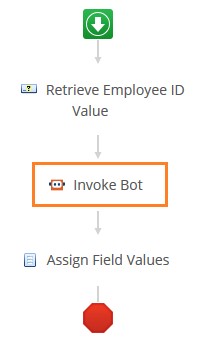 ¿Cómo se relaciona Laserfiche Connector con las funciones de los bots?Laserfiche Connector es una aplicación de escritorio para la adquisición de datos que incluye funcionalidades fundamentales de automatización robótica de procesos, como la automatización de clics y captura de datos en aplicaciones de terceros, donde un usuario manualmente inicia estas acciones. Los principales casos de uso incluyen realizar una búsqueda, tomar una captura de pantalla y actualizar los metadatos del repositorio de Laserfiche a pedido según lo necesite cada usuario.Las funciones de los bots descritas en otras secciones que se incluyen como parte de la suite de automatización de procesos en Laserfiche Cloud permitirán inicialmente los casos de uso que no requieren que un usuario inicie manualmente las tareas de captura de datos manuales. A largo plazo, las opciones para que un usuario inicie los bots manualmente y automáticamente como parte de un proceso más amplio estarán disponibles como parte de Laserfiche, ya que las funciones de Connector están incorporadas como parte de las capacidades de las funciones de los bots. Con estas actualizaciones futuras, las organizaciones pueden diseñar soluciones más flexibles para aumentar la productividad y administrar soluciones automatizadas más escalables. A medida que se vayan desarrollando las funciones de estos bots, Connector seguirá siendo una aplicación complementaria hasta que se alcance mayor paridad.¿Qué recursos hay para obtener más información sobre cómo usar las funciones del bot?Para obtener más información sobre las características de los bots en Laserfiche, consulte el video tutorial de bots o esta guía de documentación. Para aprender sobre la automatización robótica de procesos en general, consulte el post “ ¿Qué es la automatización robótica de procesos?” o el libro electrónico Guía para la automatización robótica de procesos. Laserfiche también comparte noticias sobre las funciones de los bots en este grupo de Laserfiche Answers. ¿Cómo será la licencia o el paquete de funciones de los bots?Actualmente estamos evaluando nuestras opciones de licencia, empaque y precios para el conjunto de funciones de los bots en Laserfiche.Habrá más información disponible cerca del lanzamiento comercial con el lanzamiento de Laserfiche Cloud 2019.4 en el 4T de 2019. Los clientes en local también podrán acceder a estas funciones en el futuro. Se ofrecerán más detalles a medida que estén disponibles.